ΤΙΤΛΟΣ ΕΡΓΑΣΤΗΡΙΑΚΗΣ ΑΣΚΗΣΗΣ  ΣΦΑΛΜΑΤΑ ΦΑΚΩΝ – ΣΦΑΛΜΑ ΧΡΩΜΑΤΙΚΗΣ ΕΚΤΡΟΠΗΣΌταν λευκό φως περνά μέσα από φακό, το είδωλο που σχηματίζεται  εμφανίζει έγχρωμα άκρα. Αυτό οφείλεται στο φαινόμενο της διασποράς, στην εξάρτηση δηλαδή του δείκτη διάθλασης n από το μήκος κύματος λ (ισοδύναμα από τη συχνότητα ν) της ακτινοβολίας που διέρχεται μέσα από το φακό.Σε διαφανή υλικά και στην ορατή περιοχή του φάσματος,  ο δείκτης διάθλασης ελαττώνεται όταν αυξάνεται το μήκος κύματος. Επομένως, η τιμή του για το ερυθρό  είναι μικρότερη από ότι για το ιώδες. Δεδομένου ότι η εστιακή απόσταση f εξαρτάται από το δείκτη διάθλασης n μέσω της σχέσης   , το ερυθρό έχει μεγαλύτερη εστιακή απόσταση από το ιώδες. Η διαφορά των δύο αυτών εστιακών αποστάσεων σε ένα φακό καλείται διαμήκης χρωματική εκτροπή του φακού.Ειδικότερα, η διαμήκης χρωματική εκτροπή Α ενός φακού προσδιορίζεται από τη διαφορά των εστιακών αποστάσεων fc - fF  που αντιστοιχούν σε συγκεκριμένα μήκη κύματος λC=656.3nm (ερυθρό) και λF=486.2nm (ιώδες). (Οι αντίστοιχες ακτινοβολίες εκπέμπονται από το υδρογόνο και καλούνται C- & F- γραμμές Fraunhofer.Για τις fc & fF  ισχύει:Αν θεωρήσουμε ότι η D- γραμμή Fraunhofer με μήκος κύματος λD=589nm αντιστοιχεί στο μέσο δείκτη διάθλασης nD τότε: οι αντίστοιχες εστιακές αποστάσεις συνδέονται μέσω της σχέσης      και η διαφορά  υπολογίζεται από την fD ως:Αντικαθιστώντας στη σχέση (1) βρίσκουμε τελικά: Η ποσότητα     καλείται ισχύς διασποράς του υλικού και το αντίστροφό της ω-1  = V είναι ο αριθμός του Abbe (V-number):ΣΥΛΛΟΓΗ & ΕΠΕΞΕΡΓΑΣΙΑ ΔΕΔΟΜΕΝΩΝ1.Τοποθετείται στο αριστερό άκρο της οπτικής τράπεζας, λαμπτήρας και μπροστά από αυτόν συγκλίνοντας φακός f=+15cm σε τέτοια θέση ώστε η προσπίπτουσα δέσμη να εστιάζει περίπου 10cm από το δεξιό άκρο της οπτικής τράπεζας. Σημειώνεται η θέση αυτή 2.Παρεμβάλλεται φίλτρο ερυθρού χρώματος μεταξύ του λαμπτήρα και του φακού. Τώρα πλέον οι φωτεινές ακτίνες είναι μόνο κόκκινες. Κρατώντας την απόσταση x σταθερή μετακινείται το πέτασμα μέχρις ότου σχηματισθεί ευκρινές ερυθρό είδωλο σε αυτό. Σημειώνεται η απόσταση φακού ειδώλου για το ερυθρό.3.Επαναλαμβάνεται η προηγούμενη εργασία 2 παρεμβάλλοντας όμως τώρα φίλτρο πρασίνου χρώματος. Οι φωτεινές ακτίνες είναι πλέον πράσινες. Σημειώνεται η απόσταση φακού ειδώλου για το πράσινο. 4.Από τις αποστάσεις  υπολογίζονται οι αντίστοιχες εστιακές αποστάσεις5.Σχολιάζεται η παρατηρούμενη διαφορά.ΕΡΩΤΗΣΕΙΣ ΚΑΤΑΝΟΗΣΗΣΓια την εξάλλειψη του χρωματικού σφάλματος χρησιμοποιείται αχρωματικό σύστημα φακών που αποτελείται από δύο λεπτούς φακούς σε επαφή. Έστω f και f’ οι εστιακές αποστάσεις και V και V’ οι αντίστοιχοι αριθμοί Abbe των δύο φακών. Αν fΣ είναι η εστιακή απόσταση του συστήματος αποδεικνύεται ότι η διαμήκης χρωματική εκτροπή  μηδενίζεται ότανΔεδομένου ότι οι αριθμοί Abbe V και V’ παίρνουν θετικές τιμές τι συμπεραίνετε για τα πρόσημα των ,  ;Αν το υλικό του ενός φακού είναι στεφανύαλος (crown glass) με V=51.8, ενώ ο δεύτερος φακός είναι πυριτύαλος (flint glass) με V’=36.9, ποιά θα πρέπει να είναι η εστιακή απόσταση καθενός από αυτούς ώστε να προκύπτει αχρωματικό σύστημα με εστιακή απόσταση  fΣ=0.35m; Υποθέστε ότι δημιουργείται σύστημα λεπτών φακών σε επαφή ώστε η ισχύς  του συστήματος είναι:    . ΕΡΓΑΣΤΗΡΙΟ  ΦΩΤΟΓΡΑΦΙΚΕΣ ΕΦΑΡΜΟΓΕΣ ΣΤΙΣ ΕΠΙΣΤΗΜΕΣ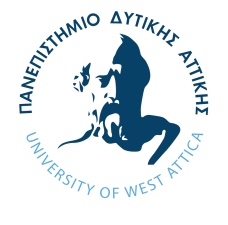 ΤΕΧΝΙΚΗ ΕΚΘΕΣΗ ΕΡΓΑΣΤΗΡΙΑΚΗΣ ΑΣΚΗΣΗΣ  ΟΝΟΜΑΤΕΠΩΝΥΜΟ:  …………………………………………………………………………. ΟΜΑΔΑ ΕΡΓ/ΡΙΟΥ: …….…. ΗΜΕΡΑ/ ΩΡΑ: …………..………..……….. ΗΜΕΡ/ΝΙΑ: ……………..…..…   (1)   (1)